Počet kusovNázov položkyIlustračné fotoKontrola1Pevný kufor na náradie na kolieskach Bahco  4750PTBW471Uhlová brúska BOSCH GWS 14-125 CI 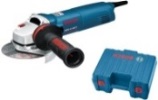 1Elektrický skrutkovač BOSCH GSR 14,4 V-LI +nabíjačka a batérie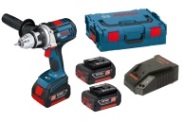 1Elektrická skúšačka FLUKE T-150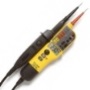 1Digitálny multimeter  Fluke 113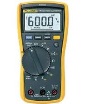 1Baterka vodotesná 1Zvinovací meter 5m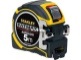 1Vodováha 1Sada izolovaných skrutkovačov 1000V /6 dielna/                   Knipex 00 20 12 V011Kliešte kombinované izolované 1000V Knipex 03 06 180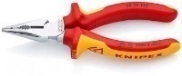 1Kliešte ploché izolované 1000VKnipex 20 06 160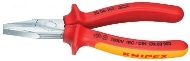 1Kliešte štípacie izolované 1000V Knipex 74 06 160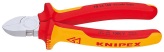 1Kliešte štípacie izolované 1000V Knipex 74 06 200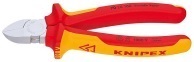 1Kliešte na káble izolované 1000V Knipex 95 17 200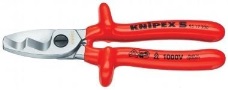 1Kliešte blicky izolované 1000V Knipex 87 03 125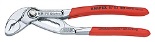 1Kliešte blicky izolované 1000V Knipex 87 26 250 1Presné bočné cvikacie kliešte na elektroniku Knipex 79 42 125 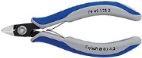 1Odizolovač WURTH AS 280/náhrada nie je povolená/1Kliešte na dutinky 0,08 – 6mm2 Knipex 97 53 14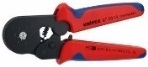 1Kliešte na očká 0,5 – 10 mm2 Knipex 97 52 33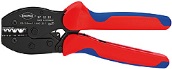 1Kliešte na očká 10 – 25 mm2 Knipex 97 52 09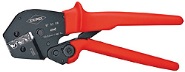 1Kliešte JOKARI na snímačové káble, FESTO káble1Kliešte lisovacie na konektory Knipex 97 51 12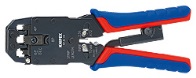 1Vreckový nožík1Pinzeta kovová 150mm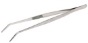 1Nožnice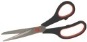 1Gola sada WERA Zyklop /26 dielna/ 50510450012Sada imbusových kľúčov /9 kusov/ 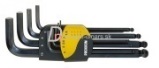 2Sada vidlicový kľúčov PROXXON6 – 22 /8 DIELNA/5Fixka  0,7-1mm5Fixka  1,5-3mm1Nožnice na plech Stanley FatMax MaxSteel rovné 250mm1Uholník  presný plochý 160x100mm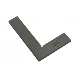 1Kladivo 300g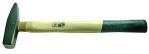 1Zalamovací nožík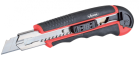 1Čepele do zalamovacieho nožíka/10 kusov/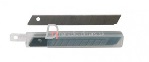 1Sada vrtákov a závitníkov M3 – M12 /14 dielna/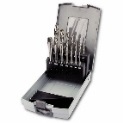 1Predlžovací kábel na bubne /25m/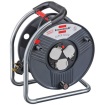 1Vrták stupňovitý 6-30mm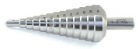 5Kotúč rezný 125x1,0 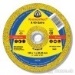 2Kotúč brúsny 125x6,0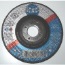 Náradie UL__________________________Náradie UL__________________________WEIDMULLER_____________________________________________1Stripax Kliešte   obj.c.9005000000/náhrada nie je povolená/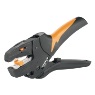 1Stripax Kliešte 16 obj.c.9005610000/náhrada nie je povolená/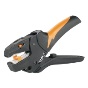 1Šesťhranné krimpovacie kliešte PZ 10 HEX 0.14mm²-10mm² obj.c.1445070000/náhrada nie je povolená/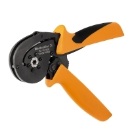 1Krimpovacie kliešte na dutinky     6 - 16mm²,  PZ 16 obj.c.9012600000/náhrada nie je povolená/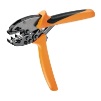 1Krimpovacie kliešte na dutinky     25 – 50mm²,  PZ 50 obj.c.9006450000/náhrada nie je povolená/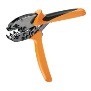 1Kliešte na uťahovanie bindrov  RT-1 obj.c. 1296000000/náhrada nie je povolená/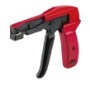 1Krimpovacie kliešte na očká CTI 6/náhrada nie je povolená/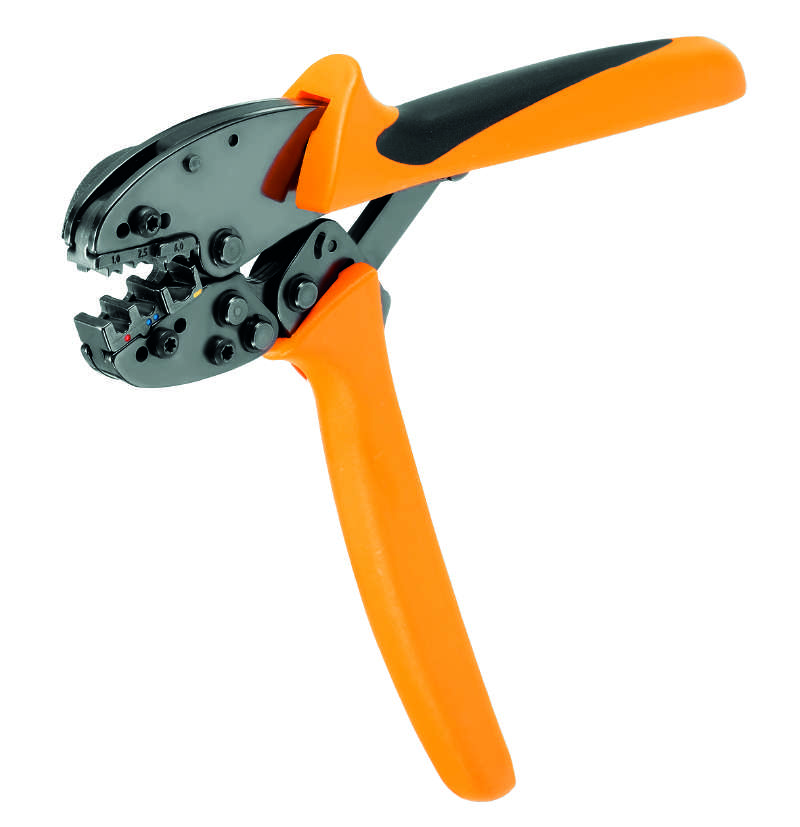 